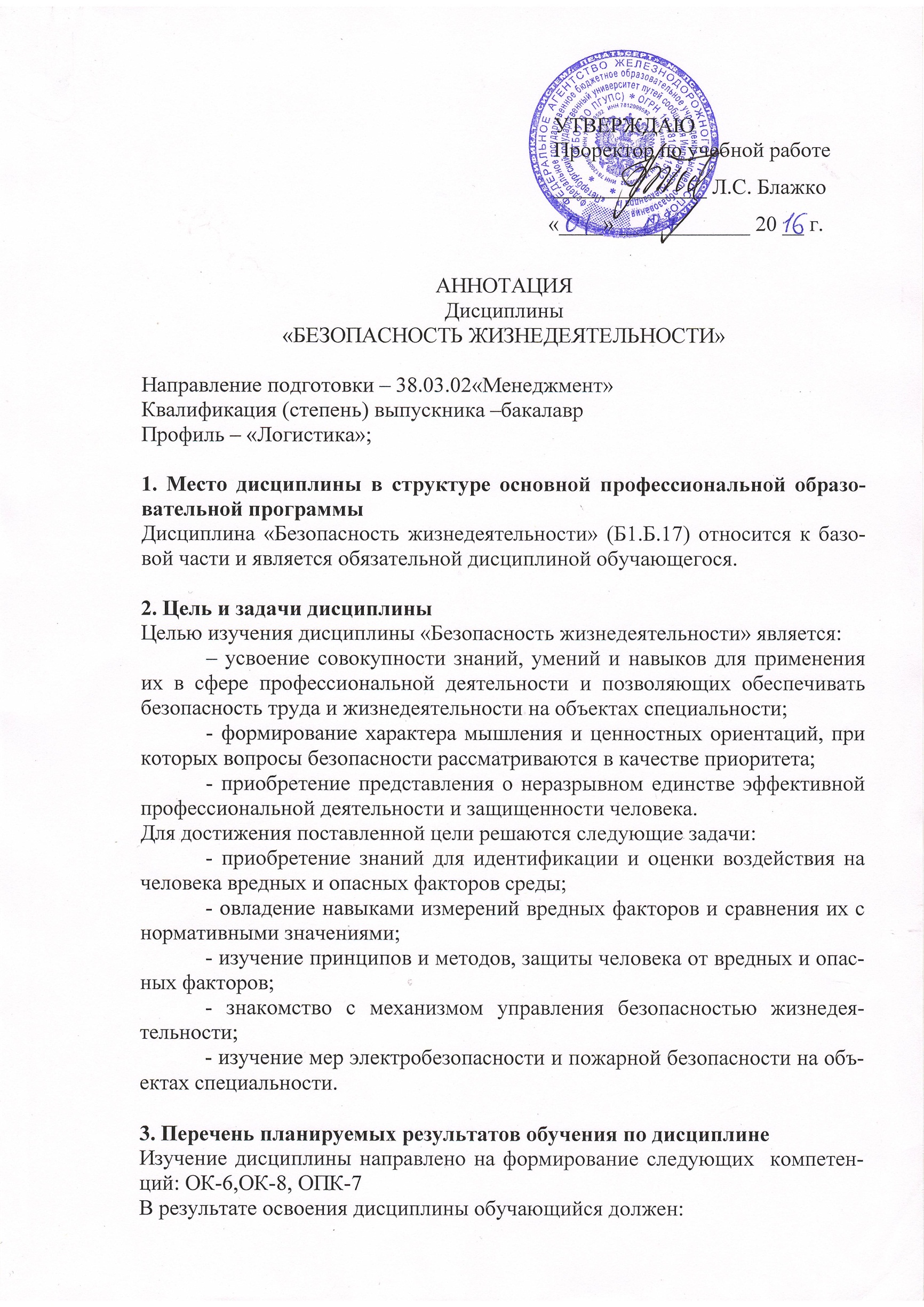 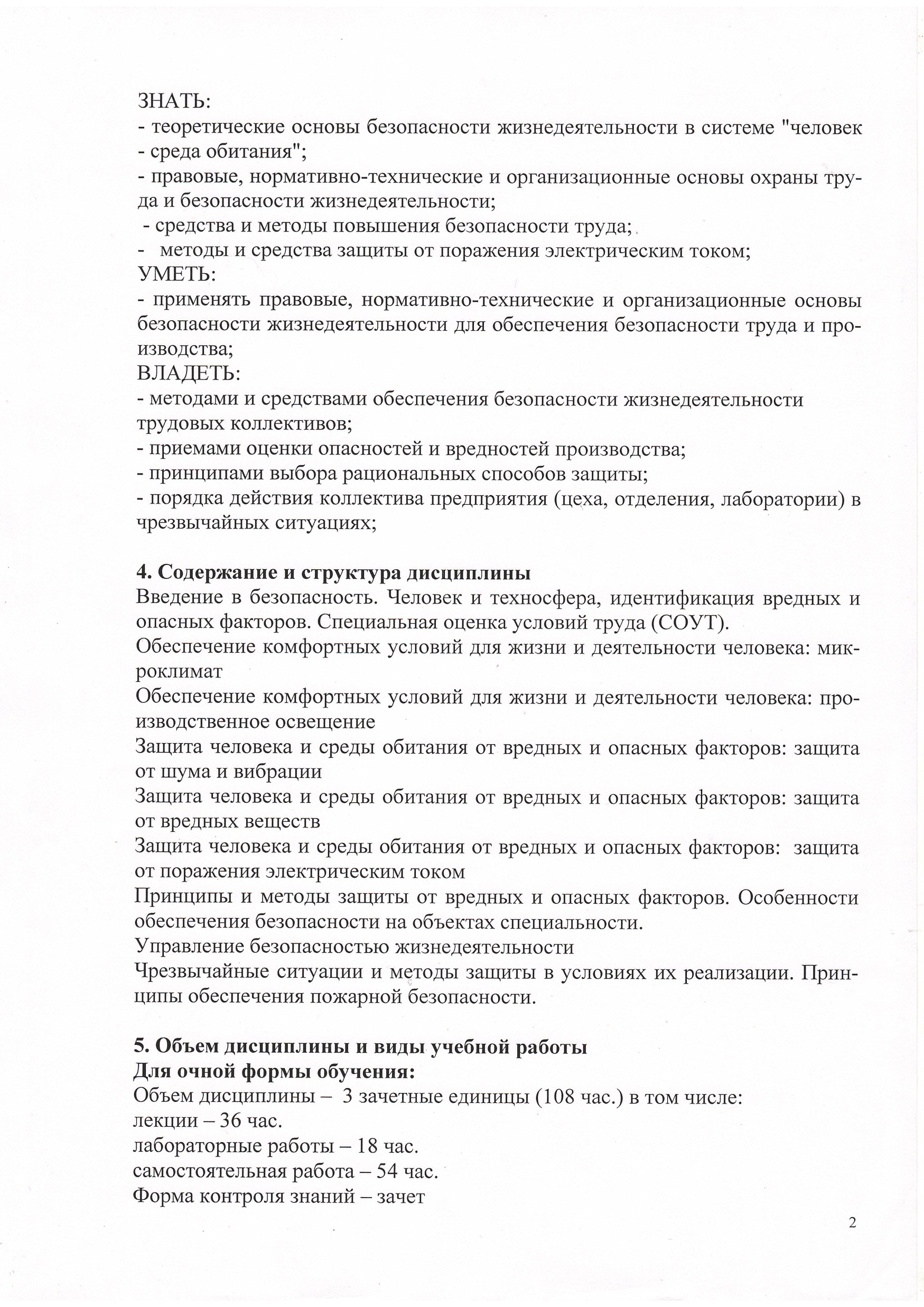 Для заочной формы обучения:Объем  дисциплины- 3 зач. ед.(108час.) в том числе:лекции – 8 час.Лабораторные работы-– 6 час.самостоятельная работа – 90 час.контроль- 4 час.Форма контроля знаний – зачет, контрольная работа.